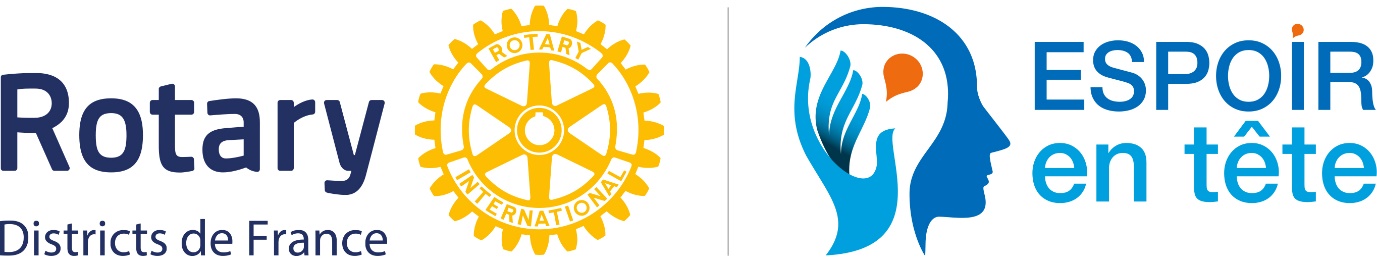 Demande d’affection de don àROTARY ESPOIR EN TETEMadame, Monsieur,Vous avez manifesté le désir de destiner le don que vous nous faites parvenir à l’opération ROTARY ESPOIR en TETEAfin que ce don puisse être défiscalisable par la FRC et imputé sur le compte ROTARY  ESPOIR EN TETE,Il est nécessaire que le chèque soit libellé au nom de la FRC et accompagné de cette demande que vous voudrez bien signer et dater.De ce fait les modalités suivantes seront mises en œuvreTout chèque daté de l’année N et reçu à la FRC entre le 1er janvier de l’année N et le 31 décembre de l’année N, donnera lieu à l’émission d’un reçu fiscal à valoir sur l’année fiscale N.La FRC adressera un reçu fiscal sur la totalité du don, dans le mois qui suit le don. Le reçu fiscal donne droit à une réduction de 66% de son montant dans le cadre d’un don d’un particulier et de 60% pour une entreprise (loi en vigueur en 2016). Le reçu fiscal sera établi aux nom et adresse indiqués sur le chèque.Je soussigné  Madame, Monsieur ………………………………….demande que ce don soit affecté à l’opération ROTARY ESPOIR en TETE.Fait à………………….. le …………………..Signature